枚方花壇ボランティア「活動登録シート」枚方花壇ボランティア「活動登録シート」枚方花壇ボランティア「活動登録シート」枚方花壇ボランティア「活動登録シート」枚方花壇ボランティア「活動登録シート」枚方花壇ボランティア「活動登録シート」枚方花壇ボランティア「活動登録シート」新規　・　更新新規　・　更新淀川河川公園管理センター淀川河川公園管理センター淀川河川公園管理センター淀川河川公園管理センター淀川河川公園管理センター淀川河川公園管理センター淀川河川公園管理センター記入年月日記入年月日令和　年　　月　　日令和　年　　月　　日令和　年　　月　　日①氏名(団体名)フリガナフリガナフリガナフリガナフリガナフリガナフリガナフリガナフリガナ①氏名(団体名)②代表者名前フリガナフリガナフリガナフリガナフリガナ電話番号②代表者名前携帯番号②代表者名前FAX番号②代表者名前メールアドレス②代表者住所フリガナフリガナフリガナフリガナフリガナフリガナフリガナフリガナ②代表者住所③活動人数人人人人人人人人人④活動内容	□除草 □清掃 □切り戻し(ピンチ)□植付け・播種 □その他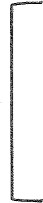 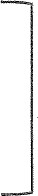 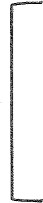 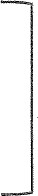 	□除草 □清掃 □切り戻し(ピンチ)□植付け・播種 □その他	□除草 □清掃 □切り戻し(ピンチ)□植付け・播種 □その他	□除草 □清掃 □切り戻し(ピンチ)□植付け・播種 □その他	□除草 □清掃 □切り戻し(ピンチ)□植付け・播種 □その他	□除草 □清掃 □切り戻し(ピンチ)□植付け・播種 □その他	□除草 □清掃 □切り戻し(ピンチ)□植付け・播種 □その他	□除草 □清掃 □切り戻し(ピンチ)□植付け・播種 □その他	□除草 □清掃 □切り戻し(ピンチ)□植付け・播種 □その他⑤活動頻度□週1回 □月2～3回 □月1回 □年 　回 □随時 □その他具体的な活動日・時間　: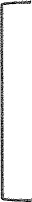 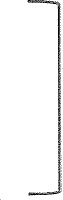 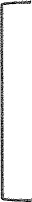 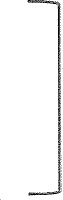 □週1回 □月2～3回 □月1回 □年 　回 □随時 □その他具体的な活動日・時間　:□週1回 □月2～3回 □月1回 □年 　回 □随時 □その他具体的な活動日・時間　:□週1回 □月2～3回 □月1回 □年 　回 □随時 □その他具体的な活動日・時間　:□週1回 □月2～3回 □月1回 □年 　回 □随時 □その他具体的な活動日・時間　:□週1回 □月2～3回 □月1回 □年 　回 □随時 □その他具体的な活動日・時間　:□週1回 □月2～3回 □月1回 □年 　回 □随時 □その他具体的な活動日・時間　:□週1回 □月2～3回 □月1回 □年 　回 □随時 □その他具体的な活動日・時間　:□週1回 □月2～3回 □月1回 □年 　回 □随時 □その他具体的な活動日・時間　:⑥活動開始時期	令和	年	月	令和	年	月	令和	年	月	令和	年	月	令和	年	月	令和	年	月	令和	年	月	令和	年	月	令和	年	月⑧備考整理番号整理番号事務局受付者事務局受付者事務局受付者